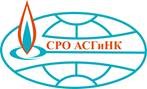 САМОРЕГУЛИРУЕМАЯ ОРГАНИЗАЦИЯАССОЦИАЦИЯ СТРОИТЕЛЕЙ ГАЗОВОГО И НЕФТЯНОГО КОМПЛЕКСОВ(СРО АСГиНК)ПРИСУТСТВОВАЛИ:Сайфуллин Инсаф Шарифуллович – Председатель Контрольной комиссии;Скурихин Владимир Александрович – Заместитель Председателя Контрольной комиссии;Карпухин Александр Анатольевич;Пысина Людмила Анатольевна.Приглашенные:Летаев Андрей Евгеньевич – Заместитель генерального директора СРО АСГиНК;Ревин Анатолий Иванович – Главный специалист Контрольно-экспертного управления СРО АСГиНК;Шувалова Елена Леонидовна – Главный специалист Контрольно-экспертного управления СРО АСГиНК.Кворум имеется.Заседание Контрольной комиссии Саморегулируемой организации Ассоциация строителей газового и нефтяного комплексов правомочно.Председательствовал – Сайфуллин Инсаф Шарифуллович.Секретарь – Карпухин Александр Анатольевич.Кворум имеется.ПОВЕСТКА ДНЯ:О рассмотрении документов, предоставленных для внесения изменений в Единый реестр сведений о членах СРО.СЛУШАНИЯ:1. По данному вопросу повестки дня – докладчик В.А. СкурихинВ.А. Скурихин предложил Контрольной комиссии рассмотреть документы, полученные из открытых источников информации или предоставленные нижеуказанными организациями, входящими в состав СРО АСГиНК, на соответствие требованиям Градостроительного кодекса РФ и Положению о членстве в СРО АСГиНК, в том числе о требованиях к членам Ассоциации о размере, порядке расчета и уплаты вступительного взноса, членских и иных взносов, для внесения изменений в Единый реестр сведений о членах СРО;- предложил Контрольной комиссии рекомендовать Совету Ассоциации внести изменения в Единый реестр сведений о членах СРО, в соответствии с полученной из открытых источников информацией и предоставленными документами от организаций-членов СРО по следующим организациям:- в связи с изменением региона регистрации на отличный от региона регистрации СРО АСГиНК:1) Номер по реестру: 618Наименование организации: АО «АФ Турботехсервис»ИНН: 7704823500В.А. Скурихин предложил Контрольной комиссии на основании п. 7.2.8 «Положения о членстве в СРО АСГиНК, в том числе о требованиях к членам Ассоциации о размере, порядке расчета и уплаты вступительного взноса, членских и иных взносов» рекомендовать Совету Ассоциации с 19.12.2023 года исключить АО "АФ Турботехсервис" из Реестра членов СРО АСГиНК, в связи с изменением юридического адреса с: 119034, г. Москва, Еропкинский переулок, д.8, на: 170040, Тверская область, г. Тверь, ул. Борихино Поле, д. 5а, этаж 3 помещ. 5Голосование:По данному вопросу повестки дня решили:Документы, полученные из открытых источников информации и/или представленные вышеуказанными организациями, для внесения изменений в Единый реестр сведений о членах СРО, признать соответствующими требованиям Градостроительного кодекса РФ и Положению о членстве в СРО АСГиНК, в том числе о требованиях к членам Ассоциации о размере, порядке расчета и уплаты вступительного взноса, членских и иных взносов.Рекомендовать Совету Ассоциации:-	внести вышеуказанные в данном разделе изменения в Единый реестр сведений о членах СРО;- исключить АО «АФ Турботехсервис» (ИНН 7704823500)  из Реестра членов СРО АСГиНК с 19.12.2023 года.ПОВЕСТКА ДНЯ ИСЧЕРПАНА.Заседание Контрольной комиссии Саморегулируемой организации Ассоциация строителей газового и нефтяного комплексов закрыто.ПРОТОКОЛ ЗАСЕДАНИЯ КОНТРОЛЬНОЙ КОМИССИИПРОТОКОЛ ЗАСЕДАНИЯ КОНТРОЛЬНОЙ КОМИССИИПРОТОКОЛ ЗАСЕДАНИЯ КОНТРОЛЬНОЙ КОМИССИИ«19» декабря 2023 г.Москва№ 259«ЗА»4 голосов«ПРОТИВ»0 голосов«ВОЗДЕРЖАЛОСЬ»0 голосовПредседатель Контрольной комиссииСайфуллин Инсаф ШарифулловичСекретарьКонтрольной комиссииКарпухин Александр Анатольевич